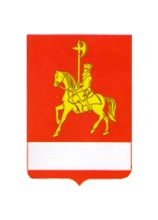 АДМИНИСТРАЦИЯ КАРАТУЗСКОГО РАЙОНАПОСТАНОВЛЕНИЕ 28.03.2017                                  с. Каратузское                                        №  255-пОб утверждении Положения и состава санитарно-противоэпидемической комиссии администрации Каратузского районаВ соответствии с Федеральным законом от 30.03.1999 №52-ФЗ «О санитарно-эпидемиологическом благополучии населения», в целях оперативной разработки мер и рекомендаций по предупреждению, локализации и ликвидации массовых заболеваний и отравлений населения и обеспечения санитарно-противоэпидемического благополучия, руководствуясь статьями 26-28 Устава Каратузского района, ПОСТАНОВЛЯЮ:1. Утвердить Положение о санитарно-противоэпидемической комиссии администрации Каратузского района, согласно приложению 1.2. Утвердить состав санитарно-противоэпидемической комиссии администрации Каратузского района, согласно приложению 2.3.Признать утратившими силу:постановление администрации Каратузского района от 01.08.2012 № 1015-п «Об утверждении Положения о санитарно-противоэпидемической комиссии администрации Каратузского района»;постановление администрации Каратузского района от 22.10.2013 № 992-п  «О внесении изменений в постановление администрации Каратузского района от 01.08.2012 №1015-п «Об утверждении Положения о санитарно-противоэпидемической комиссии администрации Каратузского района»;постановление администрации Каратузского района от 09.02.2016 № 50-п «О внесении изменений в постановление администрации Каратузского района от 22.10.2013 № 992-п».4. Контроль за исполнением настоящего постановления возложить на А.А. Савина, заместителя главы района по социальным вопросам.5. Постановление вступает в силу в день, следующий за днем его официального опубликования в периодическом печатном издании «Вести муниципального образования «Каратузский район».Глава района 								            К.А. ТюнинПоложение о санитарно-противоэпидемической комиссии администрации Каратузского района1. Санитарно-противоэпидемическая комиссия администрации Каратузского района (далее именуется - Комиссия) является коллегиальным органом, обеспечивающим согласованные действия заинтересованных территориальных органов исполнительной власти, органов местного самоуправления, предприятий, учреждений и организаций независимо от их ведомственной принадлежности и организационно-правовой формы в решении задач, направленных на предупреждение (профилактику) массовых инфекционных и неинфекционных заболеваний и отравлений населения и обеспечение санитарно-эпидемиологического благополучия.2. Комиссия в своей деятельности руководствуется Конституцией Российской Федерации, законами Российской Федерации, указами и распоряжениями Президента Российской Федерации, постановлениями и распоряжениями Правительства Российской Федерации, распоряжениями и постановлениями администрации Красноярского края, распоряжениями и постановлениями администрации Каратузского района, а также настоящим Положением.3. Основной задачей  Комиссии является:подготовка, вынесение, рассмотрение предложений и рекомендаций,  направленных на профилактику массовых заболеваний и отравлений населения и обеспечения санитарно-эпидемиологического благополучия населения района.4. Комиссия осуществляет выполнение следующих функций:организует оперативное рассмотрение вопросов, связанных с возникновением на территории Каратузского района санитарно-эпидемиологического неблагополучия, массовых заболеваний и отравлений среди населения, и их предупреждение;разрабатывает комплексные мероприятия, обеспечивающие локализацию и ликвидацию очагов массовых заболеваний среди населения, улучшение санитарно-эпидемиологической обстановки, принимает решения по этим вопросам;рассматривает и оценивает состояние санитарно-эпидемиологической обстановки на территории Каратузского района.5. Комиссия имеет право:получать от органов исполнительной власти и органов местного самоуправления информацию о случаях массовых заболеваний и отравлений населения, неудовлетворительной санитарно-эпидемиологической обстановке, нарушениях санитарного законодательства Российской Федерации и принимаемых мерах по предупреждению распространения заболеваний и отравлений населения и обеспечению безопасных и безвредных для здоровья человека условий среды его обитания;заслушивать на своих заседаниях должностных лиц органов местного самоуправления, руководителей предприятий, учреждений и организаций независимо от их ведомственной подчиненности и форм собственности по реализации мер, направленных на профилактику массовых заболеваний и отравлений населения и обеспечение санитарно-эпидемиологического благополучия, а также по выполнению решений Комиссии, принятых в соответствии с ее компетенцией.6. Состав Комиссии утверждается Главой Каратузского района.Председатель Комиссии руководит ее деятельностью, несет персональную ответственность за выполнение возложенных на нее задач, утверждает планы работы Комиссии.Члены комиссии принимают личное участие в ее работе без права замены.7. Заседания Комиссии проводятся по мере необходимости, но не реже одного раза в квартал.При рассмотрении вопросов, затрагивающих интересы органов местного самоуправления, в заседаниях Комиссии могут участвовать представители органов местного самоуправления. 8. Решения Комиссии оформляются в виде протоколов ее заседаний.Копии протокола  доводятся секретарем комиссии до сведения членам комиссии, заинтересованным лицам органов местного самоуправления, а также по поручению председателя комиссии иным должностным лицам, организациям, индивидуальным предпринимателям и  гражданам.Оригинал протокола хранится у секретаря Комиссии.9. Организационно-техническое обеспечение деятельности Комиссии осуществляется администрацией Каратузского района.СОСТАВсанитарно-противоэпидемической комиссии администрации Каратузского района	Председатель комиссии:	А.А. Савин, заместитель главы района по социальным вопросам.	Заместитель председателя комиссии:Т.А. Пинчук, главный врач КГБУЗ «Каратузская РБ» (по согласованию).Секретарь комиссии: О.М. Тюнина, главный специалист Управления образования.Члены комиссии:Т.И. Малегина, начальник территориального отдела в г. Минусинске Управления Роспотребнадзора по Красноярскому краю, главный санитарный врач по г. Минусинску, Минусинскому, Шушенскому, Идринскому, Ермаковскому, Каратузскому, Краснотуранскому,  Курагинскому районам (по согласованию);Л.А. Файзулина, главный врач КГБУ Каратузский отдел ветеринарии (по согласованию);А.Ф. Корытов, руководитель управления социальной защиты населения администрации Каратузского района;В.А. Шабанова, директор МБУ «Комплексный центр социального обслуживания населения»;А.В. Бондарь, начальник ОП № 2 МО МВД России» Курагинский» (по согласованию);А.А. Козин, начальник отдела культуры, молодежной политики, физкультуры,спорта  и туризма администрации Каратузского района;Т.В. Кирпичникова, и.о. руководителя управления образования.Приложение 1 к постановлению администрации Каратузского района от 28.03.2017 № 255-пПриложение 2 к постановлению администрации Каратузского района от 28.03.2017 № 255-п